BUKTI KORESPONDENSI PUBLIKASI ARTIKELALAT BANTU PENGAMBILAN KEPUTUSAN (ABPK) Ber-KB DIGITAL SEBAGAI INOVASI MEDIA	KONSELING KELUARGA BERENCANA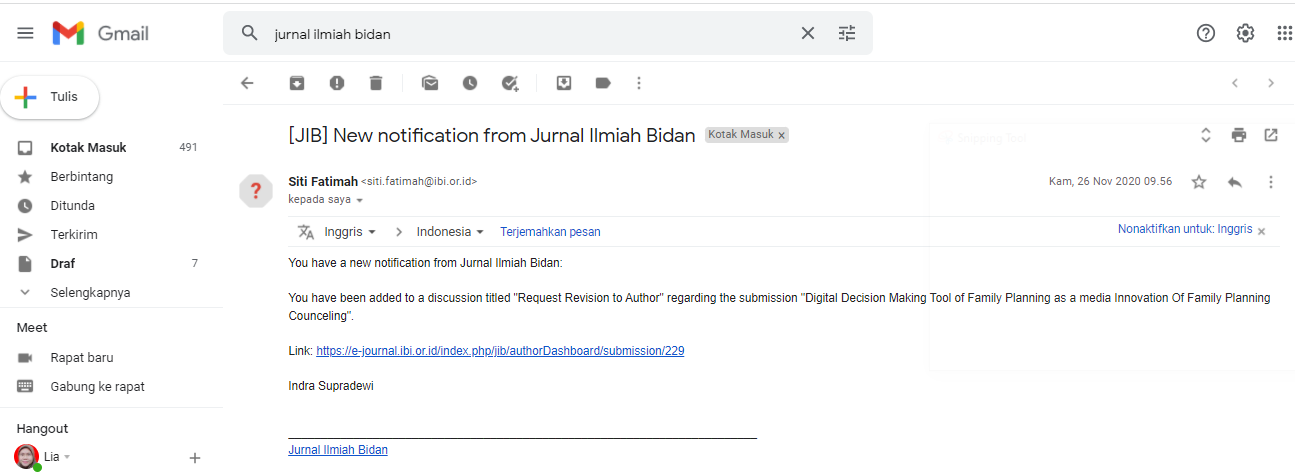 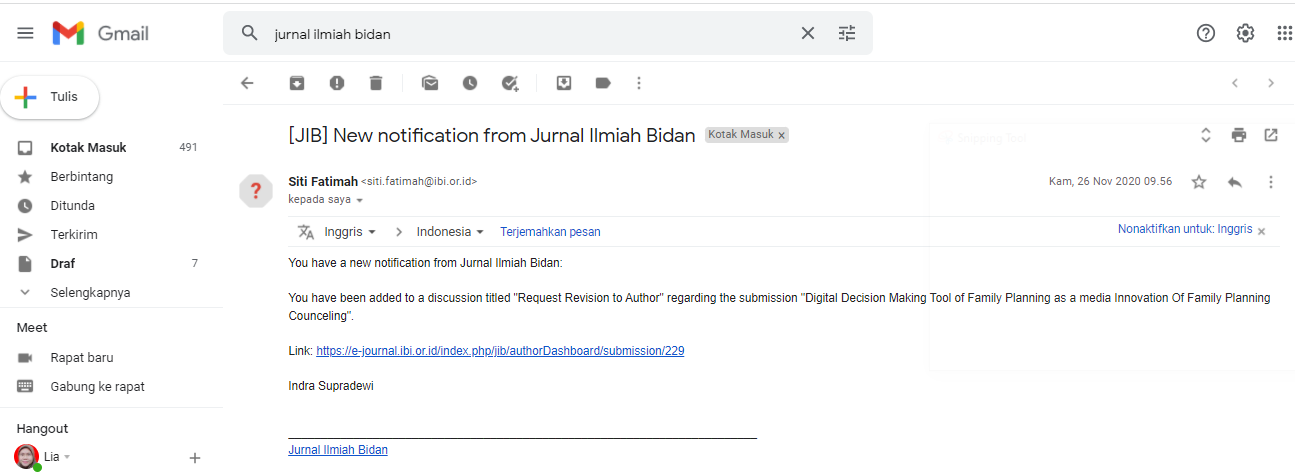 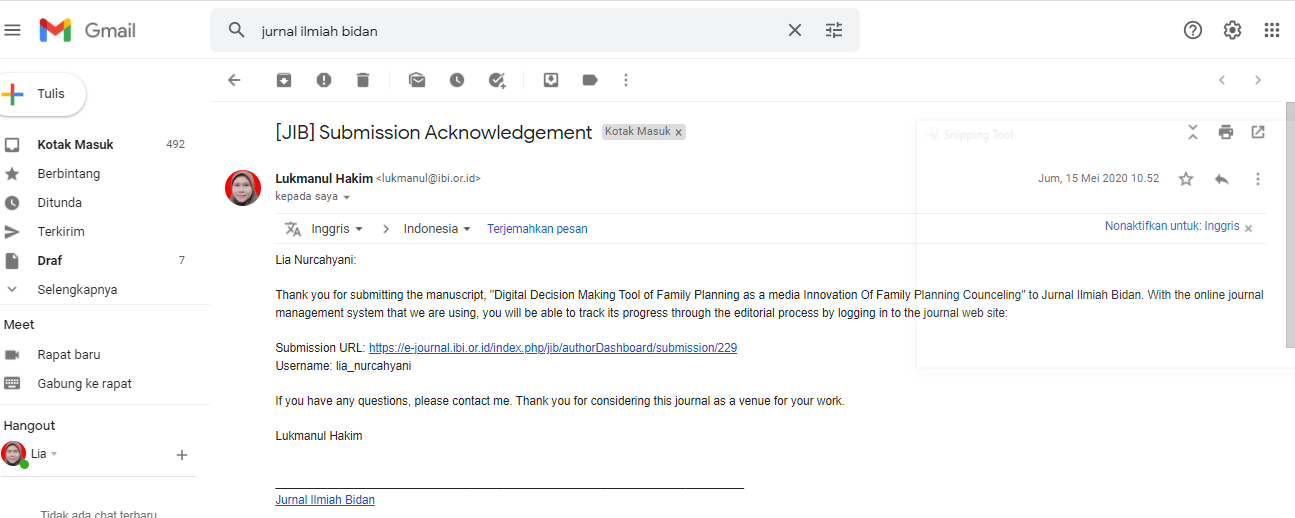 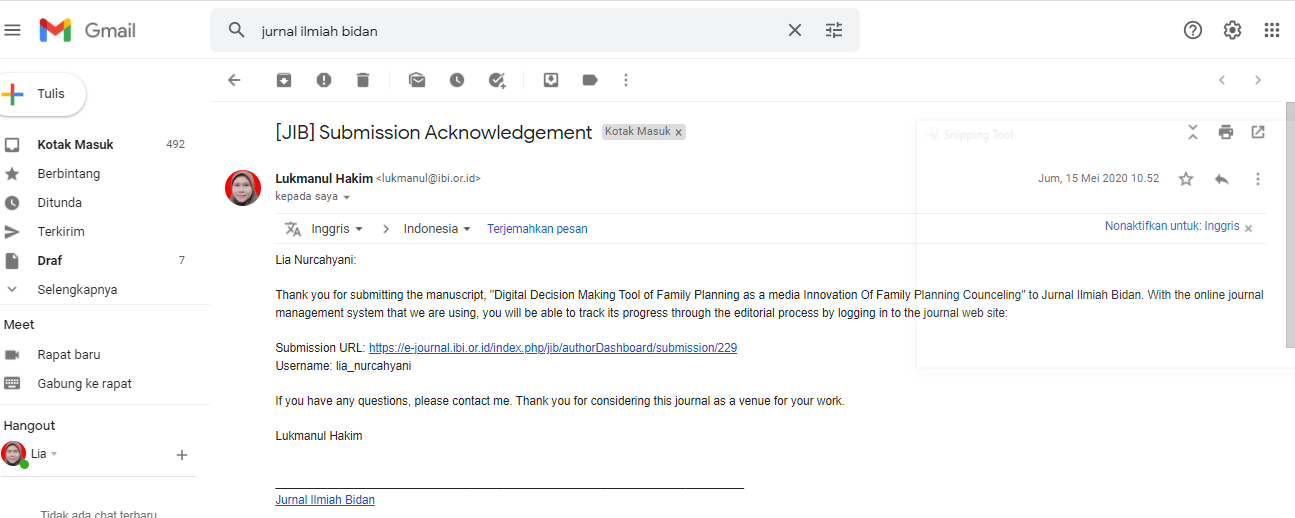 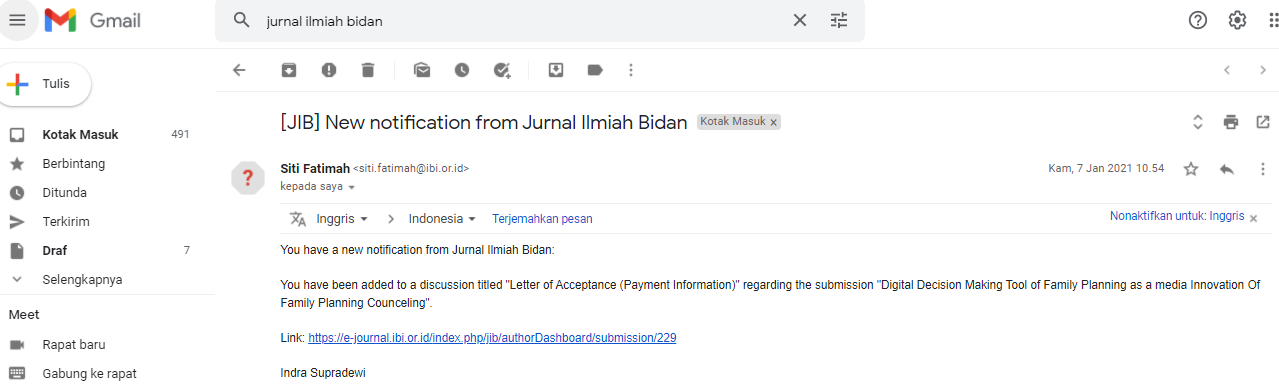 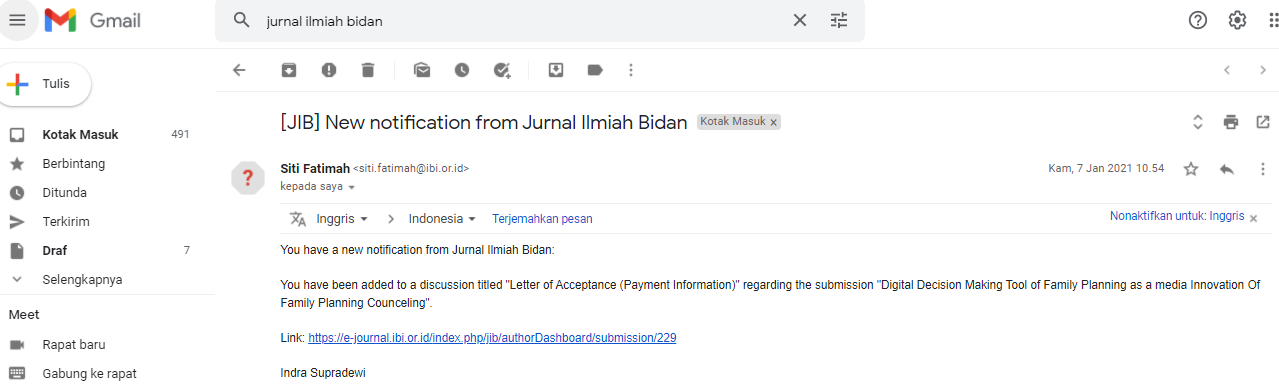 